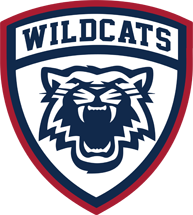 Wildcat Concessions Inc.The Woolwich Wildcats are looking for three (3) part-time team members to work in the Wildcat Café at the Woolwich Memorial Centre. Operating hours of the Café will generally be:  Monday to Friday 	 4:30pm - 8:30pmSaturday 		 8:30am – 8:30pmSunday   		 8:30am - 8:30pmThe Café’s busiest months will be from September to April each year, with some limited summer hours. Job Summary: Team Member provides food service to customers. Prepares, cooks and serves food to patrons, operates cash register, accepts payments and makes change, cleans work area and prepares float and balances cash at end of shift. Job Description: Prepare and serve a variety of drinks and foodOperates grill, air fryer, popcorn machine and other equipmentServes customers in a timely and friendly mannerRings up orders, accepts payments, and makes changeRefills napkins and condiment dispensersCleans work area including equipment and utensilsOpens and closes CaféPerforms other related duties as assignedKnowledge, Skills & ExperienceSome cooking skillsAbility to follow opening and closing proceduresCommunication skillsAbility to follow equipment instruction manualsAbility to make change, use a cash register and balance cashAbility to safely use cleaning productsAbility to work under pressure – can be very busy with lineups forming during peak timesCustomer Service skillsPhysical endurance – must be able to stand and walk to prepare food and serve customersOccasionally lifting of bags and boxes of foodMust be able to work hours that will sometime vary, due to special eventsLicenses/CertificatesBe willing to take Food Handling Course, if requiredAdditional Information: We are looking for Team Members, that are enthusiastic and friendly! We want you to be as excited, as we are to be part of the new Snack Bar experience in Woolwich. We are all learning too! So, training will be provided on cash register and equipment. Experience is an asset, but not mandatory. We want the right teammates to begin this journey! Compensation: Compensation will commensurate with experience. Next steps: Please send a short resume/cover letter,  with salary expectations to: wildcatconcessions2022@gmail.com. 